McGill Northern Engagement Grants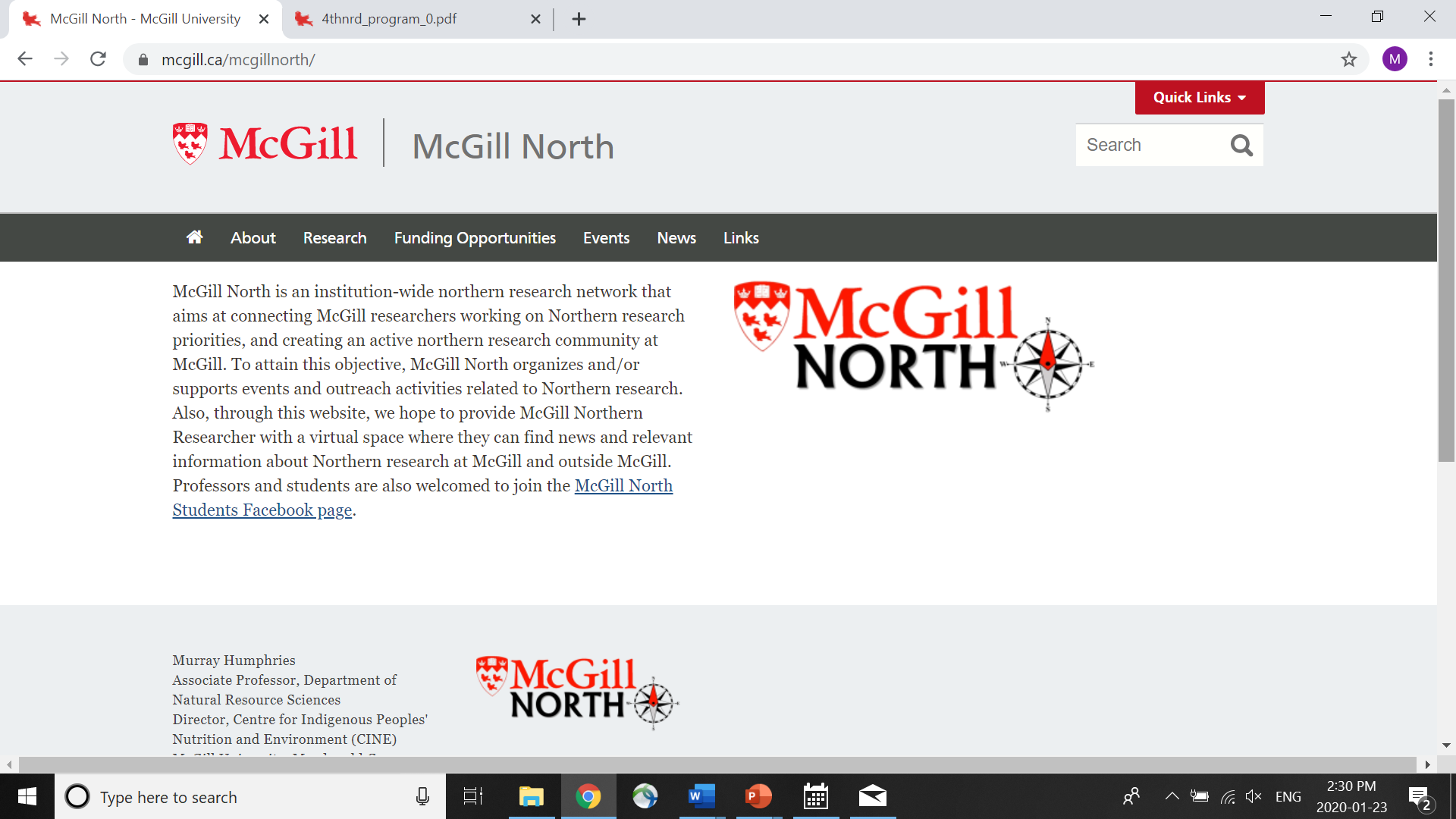 Context and Motivation 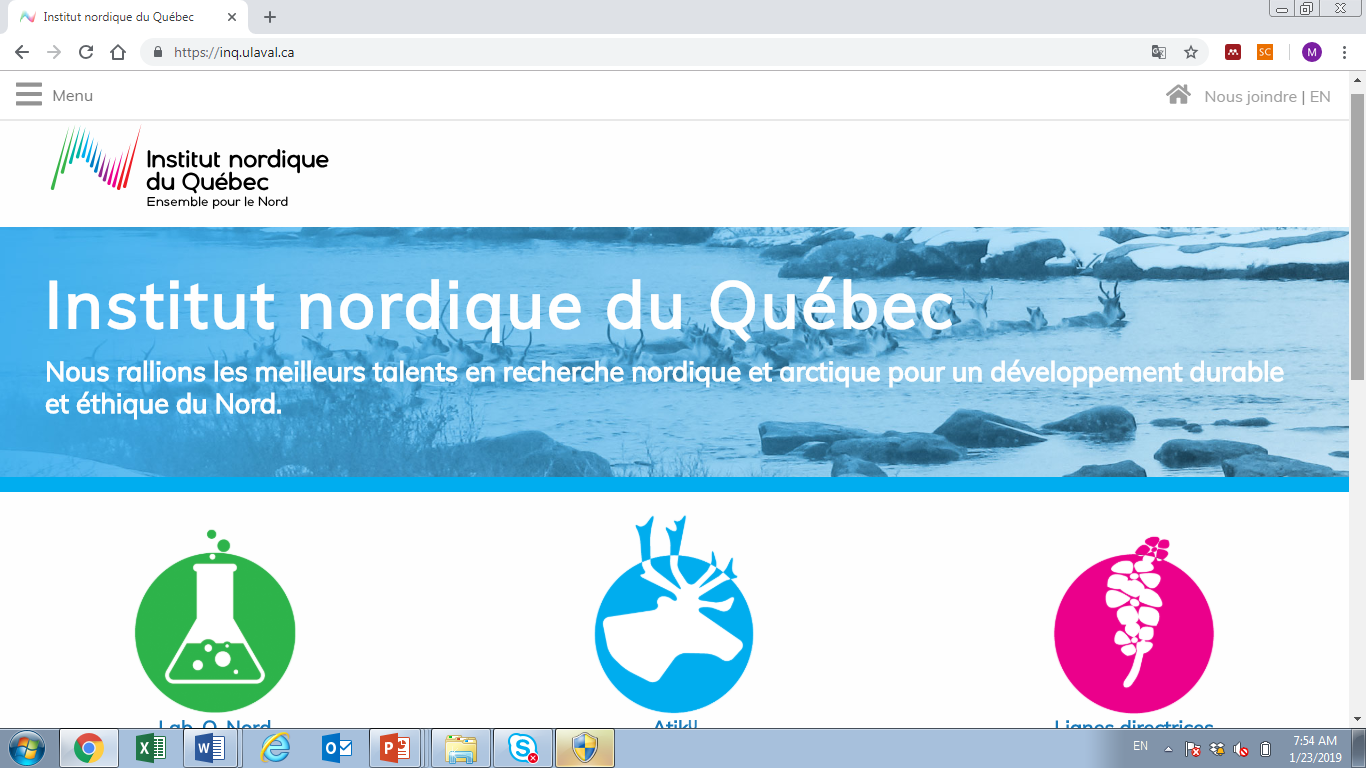 Prior and sustained engagement with research partners is critical to effective northern research. The opportunity to engage with potential research partners prior to proposal development enables identification of shared research priorities, co-funding opportunities, and appropriate methodologies. The opportunity to visit communities after research is completed is necessary for reporting and validating research results, supports knowledge translation activities, and promotes sustained research partnerships. Despite their importance, pre-proposal and post-research travel and engagement are not well or easily supported by standard funding models, because they tend to occur before and after project funding is available.PurposeThe purpose of the McGill North Engagement Grants is to promote the development of current or new projects in northern regions, as well as to enhance northern research at McGill by funding northern travel and networking activities, at either a pre-proposal stage or a post-research follow-up stage.McGill North Engagement Grants will allow McGill researchers to engage partners earlier, improve the competiveness of the proposals they submit to funding agencies, and help McGill researchers sustain their northern research partnerships.Competition DetailsApplication Deadline March 1, 2020Seven grants of $2,000-$4,000. Funds to be used for travel expenses (south-to-north travel by McGill-based researchers or north-to-south travel by northern partners), accommodation, and meeting costs between April 2020 and January 2021. Open to McGill faculty, postdocs, and graduate students.Funding requests will identify the McGill researcher conducting the engagement, the research focus, northern location, partners that will be engaged, and how the research contributes to northern research at McGill. McGill researchers without previous northern research experience are eligible to apply and will be encouraged to consult other researchers of the McGill North research network to discuss potential points-of-contact and successful engagement approaches. Evaluation criteria will promote dispersion of funds across the breadth of researchers and faculties represented in McGill North, rather than funding a small number of researchers from a specific area. Recipients of the grants will present the results of their engagement activity during the 5th McGill Northern Research Day that will take place on Monday, January 25, 2021To apply, complete and submit the McGill North Engagement Grant Application form, together with a a 2-page CV of the principal applicant, to murray.humphries@mcgill.ca on or before March 1, 2020